康复治疗技术专业简介专业概况系别：康复治疗系专业名称：康复治疗技术专业代码：620501学制：三年，高中阶段教育毕业生或具有同等学历者培养目标培养拥护党的基本路线，热爱祖国，具备基础医学知识、临床医学知识、康复医学基本理论和技能，在康复医院、综合医院康复科、疗养院、社区卫生机构、民政福利机构、残联等相关的康复治疗技术岗位从事康复治疗工作的德、智、体、美等全面发展的高素质技能人才。核心课程人体形态学、病理学、人体运动学、临床医学概论、中医学基础康复医学概论、中国传统康复治疗技术、康复评定技术、运动治疗技术、言语治疗学、作业治疗技术、物理因子治疗学、临床常见疾病康复、康复护理技术、急救能力等就业面向综合医院的康复科室康复治疗技术岗位；康复专科医院、各基层康复医学科、康复医院（中心）、工伤康复中心、社区医疗机构康复部（社区康复站）和疗养院等。特殊教育学校、儿童脑瘫康复和自闭症康复机构、体育运动队等康复治疗师和康复保健服务；民政康复中心、残联康复中心、假肢矫形康复中心、社会福利院、儿童福利院、养老服务机构和残疾人用品服务站等。职业资格证书举例： 康复医学治疗士 保健按摩师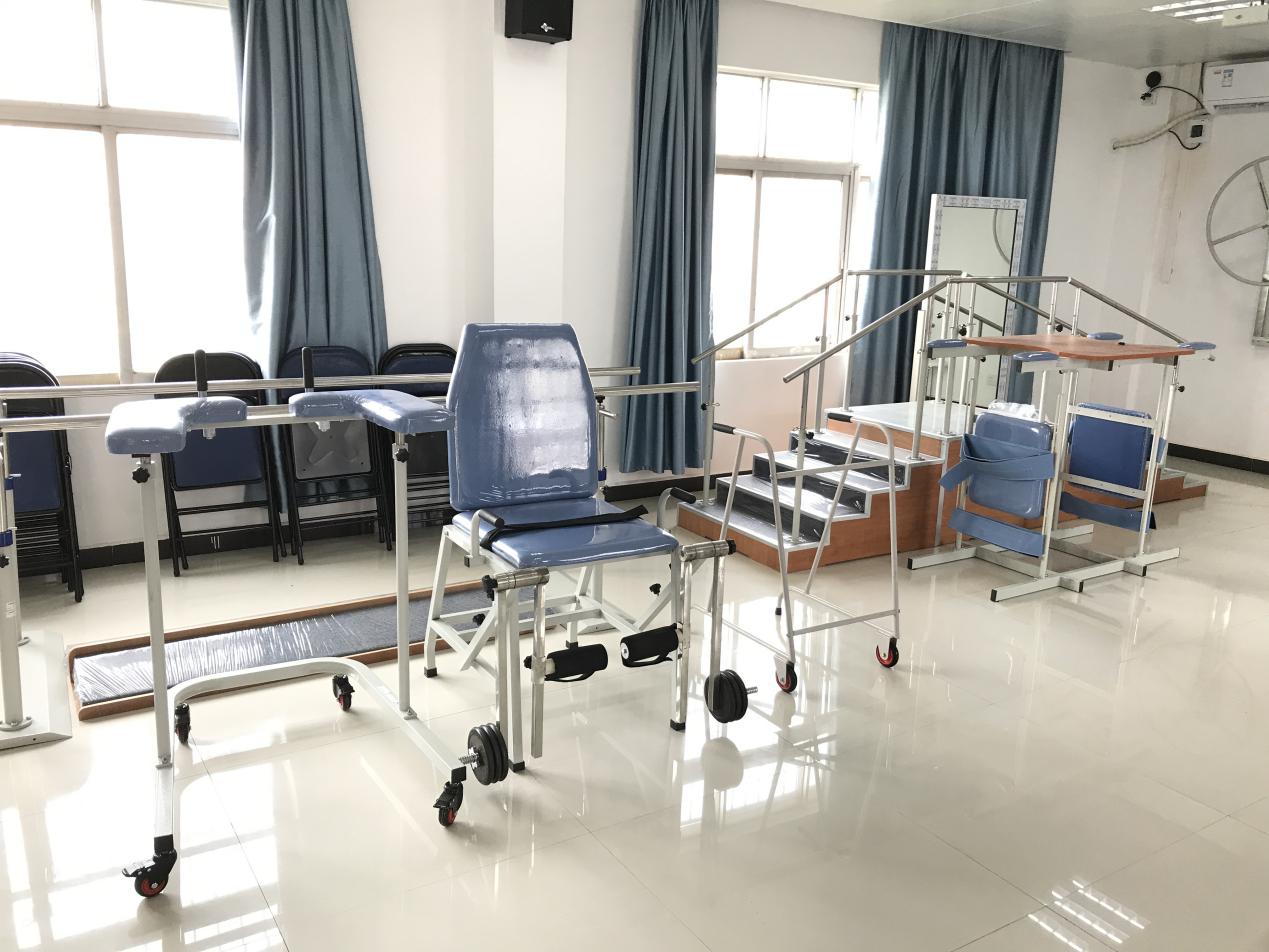 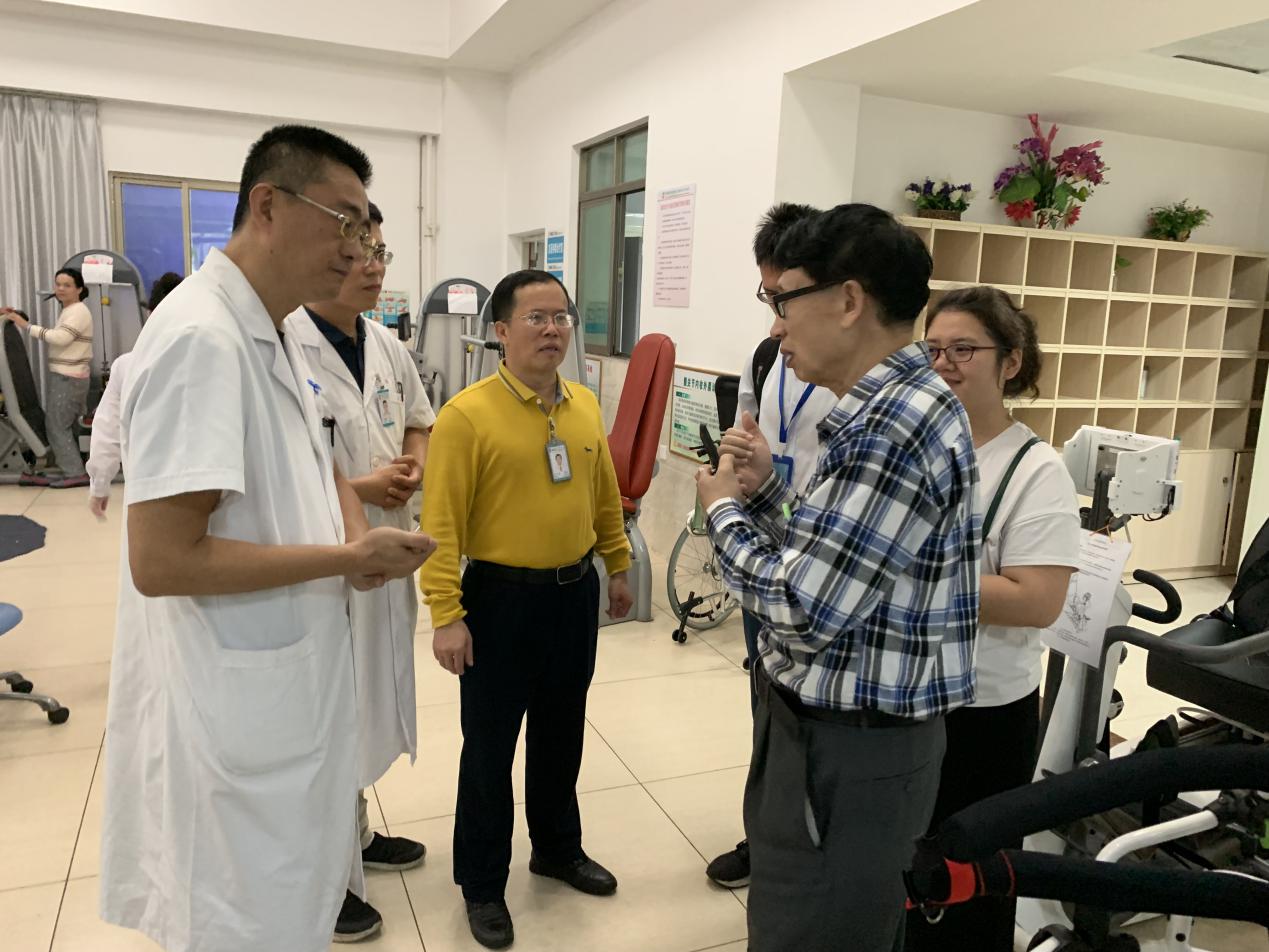 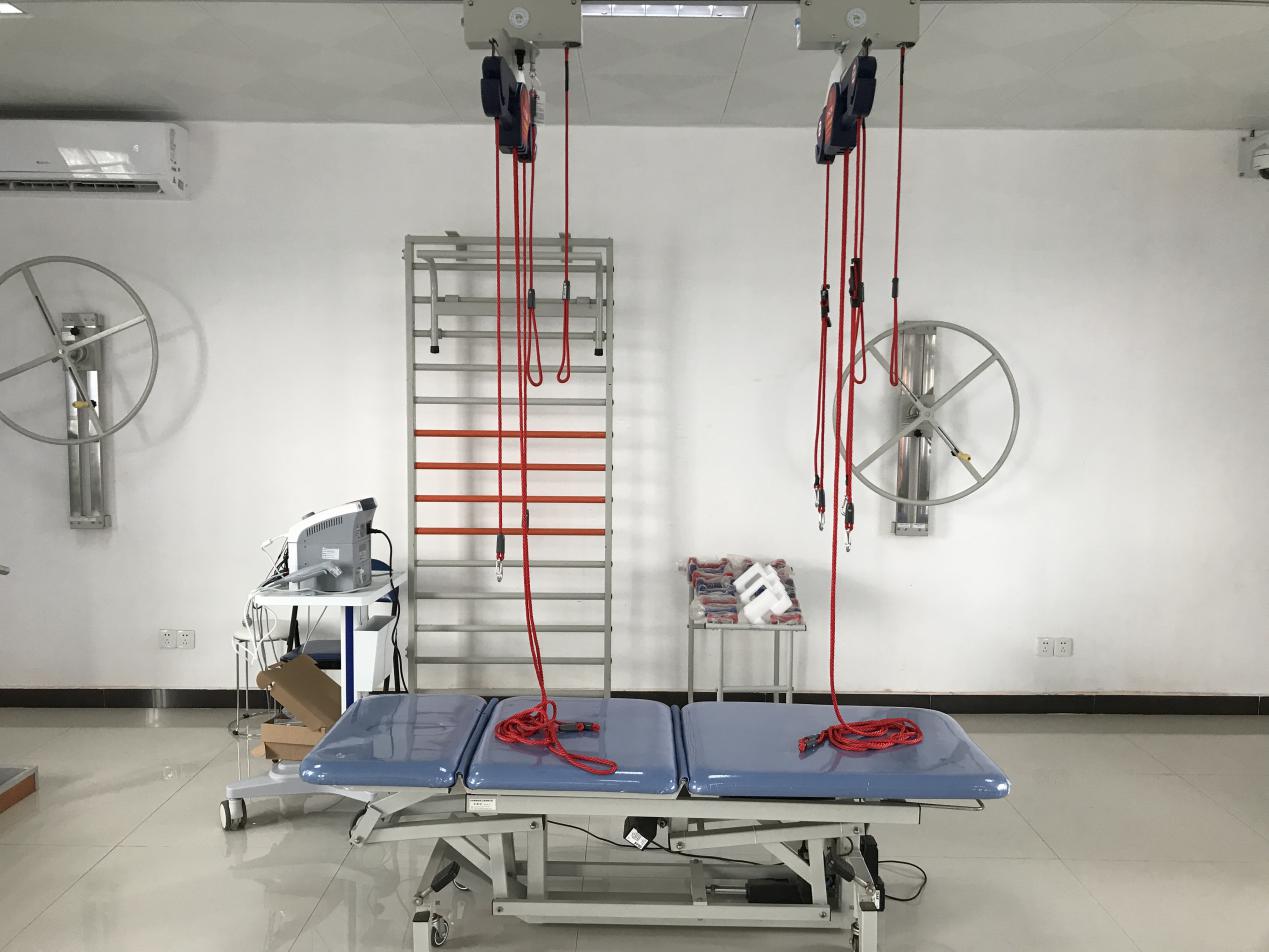 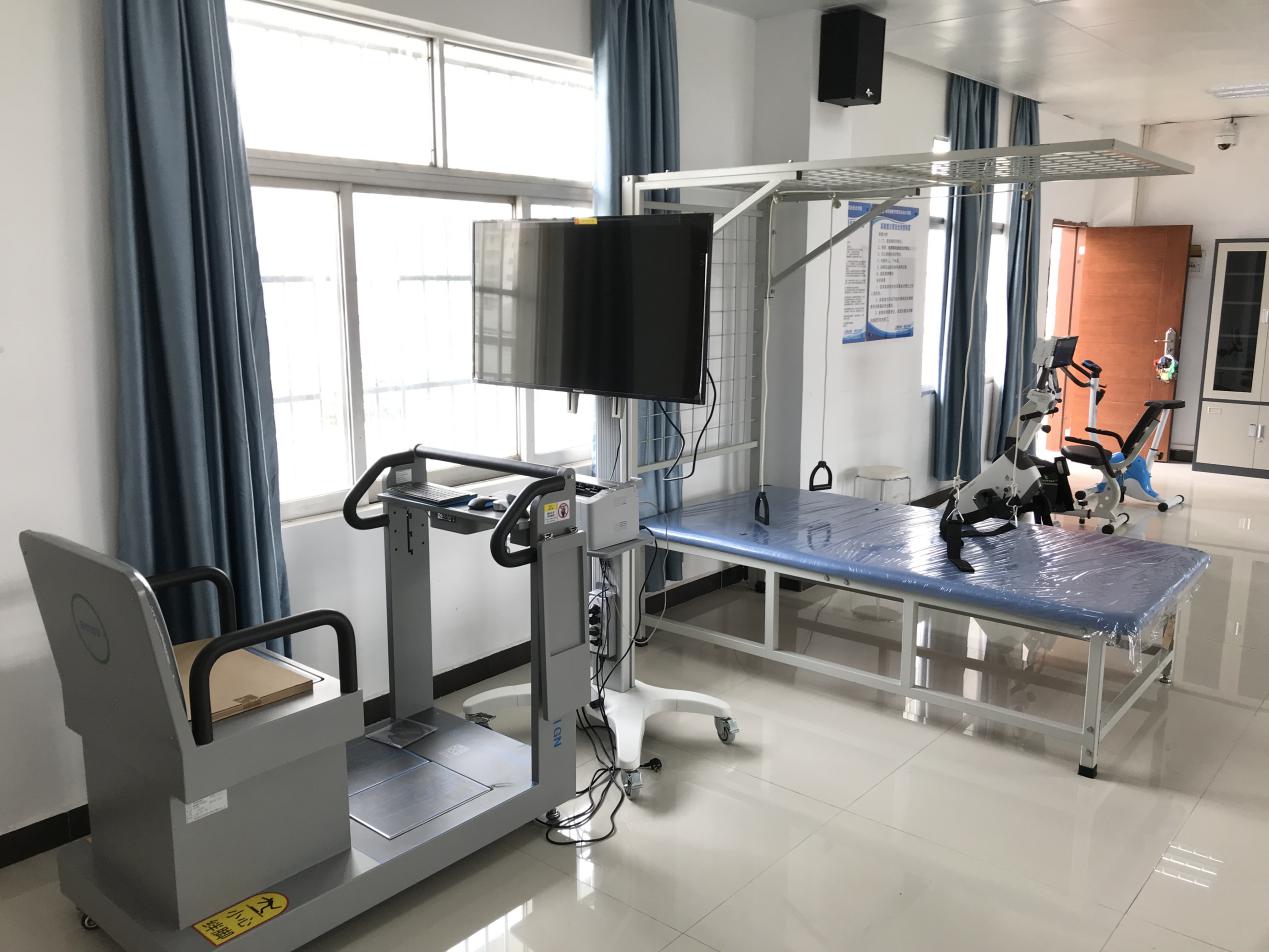 